Baylor International Academy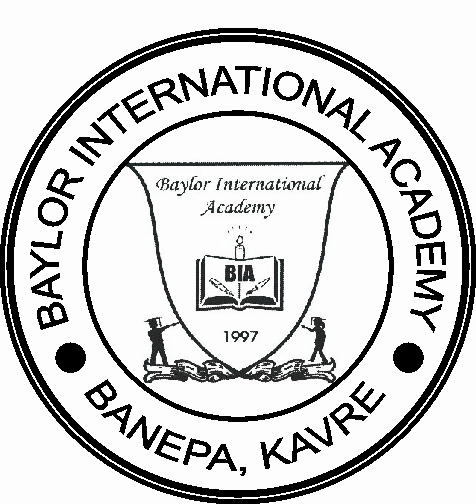 Higher SecondaryBanepa- 10, KavreSummer  Vacation Homework/Assignment/Project Work 2017Class: 5           Sections: A/B                                                                                                                         PrincipalBaylor International AcademyHigher SecondaryBanepa- 10, KavreSummer  Vacation Homework/Assignment/Project Work 2017Class: 5           Sections: A/B                                                                                                                      PrincipalBaylor International AcademyHigher SecondaryBanepa- 10, KavreSummer Vacation Homework/Assignment/Project Work 2017Class: 6           Sections: A/B                                                                                                                    PrincipalBaylor International AcademyHigher SecondaryBanepa- 10, KavreSummer Vacation Homework/Assignment/Project Work 2017Class: 6           Sections: A/B                                                                                                                      PrincipalBaylor International AcademyHigher SecondaryBanepa- 10, KavreSummer  Vacation Homework/Assignment/Project Work 2017Class:7           Sections: A/B                                                                                                    Principal            Baylor International AcademyHigher SecondaryBanepa- 10, KavreSummer  Vacation Homework/Assignment/Project Work 2017Class:7           Sections: A/B                                                                                                                    PrincipalBaylor International AcademyHigher SecondaryBanepa- 10, KavreSummer Vacation Homework/Assignment/Project Work 2017Class: 8          Sections: A/B                                                                                                                 PrincipalBaylor International AcademyHigher SecondaryBanepa- 10, KavreSummer Vacation Homework/Assignment/Project Work 2017Class: 8          Sections: A/B                                                                                                                 PrincipalBaylor International AcademyHigher SecondaryBanepa- 10, KavreSummer Vacation Homework/Assignment/Project Work 2017Class: 9        Sections: A/B                                                                                                                          PrincipalBaylor International AcademyHigher SecondaryBanepa- 10, KavreSummer Vacation Homework/Assignment/Project Work 2017Class: 9        Sections: A/B                                                                                                                   PrinpalBaylor International AcademyHigher SecondaryBanepa- 10, KavreSummer Vacation Homework/Assignment/Project Work 2017Class: 10        Sections: A/B                                                                                                       PrincipalBaylor International AcademyHigher SecondaryBanepa- 10, KavreSummer Vacation Homework/Assignment/Project Work 2017Class: 10        Sections: A/B                                                                                                                   PrincipalSubjectsH.W/ Assignment/Project WorkEnglishCollect any the 10 pictures of summer clothes and paste in A4 size paper.Write a paragraph on a. Favourite Game, b. My School, c. My best friendNepali!= g]kfndf dgfOg] d¬Vo d¬Vo % j6f rf8kj{sf] lrq;lxt a¬sn]6 tof/ kfg{¬xf];\ .MathWrite Multiplication table from 2 to 15 in chart paper.SciencePrepare a booklet by pasting two pictures of each phylum of invertebrates and write four characteristics too. S.Studies1. Draw the picture related to Social work in A4 size paper and color it. EPHDraw a figure of Balanced diet in chart paper & explain it.Write down 10 cleanliness habits in A4 size paper.Computera)Describe types of network with figure   ( page no 9 and 10)b)Quick keys from lesson 2[do it in photocopy(A4) size paper in good handwriting ]SubjectsH.W/ Assignment/Project WorkEnglishCollect any the 10 pictures of summer clothes and paste in A4 size paper.Write a paragraph on a. Favourite Game, b. My School, c. My best friendNepali!= g]kfndf dgfOg] d¬Vo d¬Vo % j6f rf8kj{sf] lrq;lxt a¬sn]6 tof/ kfg{¬xf];\ .MathWrite Multiplication table from 2 to 15 in chart paper.SciencePrepare a booklet by pasting two pictures of each phylum of invertebrates and write four characteristics too. S.Studies1. Draw the picture related to Social work in A4 size paper and color it. EPHDraw a figure of Balanced diet in chart paper & explain it.Write down 10 cleanliness habits in A4 size paper.Computera)Describe types of network with figure   ( page no 9 and 10)b)Quick keys from lesson 2[do it in photocopy(A4) size paper in good handwriting ]Subject H.W/ Assignment/Project WorkEnglishWrite an essay on the topic Importance of Education. 2. Write a book review of any book which you have read recently, 3. Write one news article from any English Newspaper.Grammar: Page 13-  Do Exercise 3, Page 24: Do Exercise- 2. NepaliG]fkfndf /x]sf s¬g} % j6f lxdfnsf] lrq 6f;]/ cg¬R5]b tof/ kfg{¬xf];\ .MathsPage 25, No.1 Simplify K, L , Page 33: Section B, No.2 , f,g,h, Page 36: Section B No.3 j,k,l, Page 45: Section B No. 2 a, b, Page 178 : No 3 Calculate the size of unknown angles (all)ScienceCollect the leaf of 5 dicot and 5 monocot plants and paste on booklet by describing about  that plants.S.Studies1. Collect News Article or picture related to social problems and paste it in A4 size paper. OBTECollect photos about different occupations and paste with a short description.EPHCollect  the different balanced diet food items & paste in chart paper.Computer . a)Write features of first, second , third , fourth and fifth generation of computer in photocopy(A4 )paper with good handwriting.b)Describe  Function of an operation system  and process of booting with figure.Subject H.W/ Assignment/Project WorkEnglishWrite an essay on the topic Importance of Education. 2. Write a book review of any book which you have read recently, 3. Write one news article from any English Newspaper.Grammar: Page 13-  Do Exercise 3, Page 24: Do Exercise- 2. NepaliG]fkfndf /x]sf s¬g} % j6f lxdfnsf] lrq 6f;]/ cg¬R5]b tof/ kfg{¬xf];\ .MathsPage 25, No.1 Simplify K, L , Page 33: Section B, No.2 , f,g,h, Page 36: Section B No.3 j,k,l, Page 45: Section B No. 2 a, b, Page 178 : No 3 Calculate the size of unknown angles (all)ScienceCollect the leaf of 5 dicot and 5 monocot plants and paste on booklet by describing about  that plants.S.Studies1. Collect News Article or picture related to social problems and paste it in A4 size paper. OBTECollect photos about different occupations and paste with a short description.EPHCollect  the different balanced diet food items & paste in chart paper.Computer . a)Write features of first, second , third , fourth and fifth generation of computer in photocopy(A4 )paper with good handwriting.b)Describe  Function of an operation system  and process of booting with figure.SubjectH.W/ Assignment/Project WorkEnglish1.Write (Compile ) any 3 essays on any topic you like and make a booklet of it. 2. Prepare a Diary of any 2 important days of your vacation.Nepali % hgf j}1flgsx?sf] af/]df hLjgL a¬sn]6 ;lxt tof/ ug¬{xf];\ .MathTo solve the question paper of 1st Term in A4 size paper.Science-Collect monocot and dicot seeds and write their name with characteristics in chart paper.S.Studies1. Imagine life without your society . Explain briefly what your life would be like., 2. What secondary means and agents of Socialization are available in your community ? 3. Make a list of valuable resources available in your community? 4. How can they be utilized for the development of your district or village? Also write their types- daily , weekly, fortnightly and monthly. OPT MathTrigonometry: 1. Define Trigonometry, 2. Write Pythagoras formula, 3. Exercise 1.1 [ Section B: 1. All, 2. (i), (ii), 4. (a)], 4. Exercise 1.2 [Section B: 1. (i), 2. (ii), 5. (a)]Matrix: 1. Define all types of matrix with examples, Exercise 7.1 [ Section B: 1 all, 3. (a), (d), (e), 4. (a), (b), 5. (b), (c)] EPHDraw a figure of a plant and animal cell in A4 size paper & label it.OBTEVisit a Hotel and interview different professionals and present it with a picture. (Note: Include their major work, salary, happy/unhappy and why ?)ComputerDescribe Topology and its type with figure in A4 size paper.Describe what is loop and its types with syntax in A4 size paper.SubjectH.W/ Assignment/Project WorkEnglish1.Write (Compile ) any 3 essays on any topic you like and make a booklet of it. 2. Prepare a Diary of any 2 important days of your vacation.Nepali % hgf j}1flgsx?sf] af/]df hLjgL a¬sn]6 ;lxt tof/ ug¬{xf];\ .MathTo solve the question paper of 1st Term in A4 size paper.Science-Collect monocot and dicot seeds and write their name with characteristics in chart paper.S.Studies1. Imagine life without your society . Explain briefly what your life would be like., 2. What secondary means and agents of Socialization are available in your community ? 3. Make a list of valuable resources available in your community? 4. How can they be utilized for the development of your district or village? Also write their types- daily , weekly, fortnightly and monthly. OPT MathTrigonometry: 1. Define Trigonometry, 2. Write Pythagoras formula, 3. Exercise 1.1 [ Section B: 1. All, 2. (i), (ii), 4. (a)], 4. Exercise 1.2 [Section B: 1. (i), 2. (ii), 5. (a)]Matrix: 1. Define all types of matrix with examples, Exercise 7.1 [ Section B: 1 all, 3. (a), (d), (e), 4. (a), (b), 5. (b), (c)] EPHDraw a figure of a plant and animal cell in A4 size paper & label it.OBTEVisit a Hotel and interview different professionals and present it with a picture. (Note: Include their major work, salary, happy/unhappy and why ?)ComputerDescribe Topology and its type with figure in A4 size paper.Describe what is loop and its types with syntax in A4 size paper.SubjectH.W/ Assignment/Project WorkEnglish1.Write (Compile ) any 5 short stories and make a booklet of it.2. Prepare Diary of any 3 important days of your vacation.NepaliG]fkfnsf s¬g} % hfthftLsf] dxTj emNsfpg] kf]zfs, rf8kj{, tyf l/ltljfhsf lrqx? 6fF;]/ Ps Ps cg¬R5]b n]Vb} a¬sn]6 tof/ kfg{¬xf];\ .Math/OPT Math Math : - 3 Set from DLE (Only taught exercise)OPT Math :- Surds: 1. Definition of Surds, 2. Exercise 1.1 [1(a), (c), (g), (i)], [2(a), (c), (f)], Exercise 1.2 [ 1(all), 2 (a),(f), (g) ]Trignometry : 1. Define Trignometry, 2. Exercise 4.1[Section B, 2. (a), (d), (g), 3.. all]Matrix: 1. Define Matrix, 2. Define all types of matrix, Exercise 7.1 [Section B, 1. All, 5. all)]Sciencewrite atomic no proton no , neutron no , valency  electronic configuration and atomic structure for each atom from atomic number 1-20  in chart paper.Solve 2 set of DLE question.(only taught exercise)S.Studies1. Revision Exercise from Unit 1 and 2, 2. Draw a map of Nepal with Zonal Divisions.EPH.1. Draw a diagram of lungs and label the various part, b. Draw a diagram to represent the process of circulation what goes on each chamber, c. Draw a diagram showering different parts of human brain, d. Write short on followings: 1. Thyroid, 2. Adrenal, 3. Pancreas, e. Explain the importance of 1. R.B.C, 2. W.B.C, 3 PlateletsOBTEVisit your locality and interview 10 persons related to different profession and present. Computer To solve the question paper of 1st term.SubjectH.W/ Assignment/Project WorkEnglish1.Write (Compile ) any 5 short stories and make a booklet of it.2. Prepare Diary of any 3 important days of your vacation.NepaliGf]kfnsf s¬g} % hfthftLsf] dxTj emNsfpg] kf]zfs, rf8kj{, tyf l/ltljfhsf lrqx? 6fF;]/ Ps Ps cg¬R5]b n]Vb} a¬sn]6 tof/ kfg{¬xf];\ .Math/OPT Math Math : - 3 Set from DLE (Only taught exercise)OPT Math :- Surds: 1. Definition of Surds, 2. Exercise 1.1 [1(a), (c), (g), (i)], [2(a), (c), (f)], Exercise 1.2 [ 1(all), 2 (a),(f), (g) ]Trignometry : 1. Define Trignometry, 2. Exercise 4.1[Section B, 2. (a), (d), (g), 3.. all]Matrix: 1. Define Matrix, 2. Define all types of matrix, Exercise 7.1 [Section B, 1. All, 5. all)]Sciencewrite atomic no proton no , neutron no , valency  electronic configuration and atomic structure for each atom from atomic number 1-20  in chart paper.Solve 2 set of DLE question. (only taught exercise)S.Studies1. Revision Exercise from Unit 1 and 2, 2. Draw a map of Nepal with Zonal Divisions.EPH.1. Draw a diagram of lungs and label the various part, b. Draw a diagram to represent the process of circulation what goes on each chamber, c. Draw a diagram showering different parts of human brain, d. Write short on followings: 1. Thyroid, 2. Adrenal, 3. Pancreas, e. Explain the importance of 1. R.B.C, 2. W.B.C, 3 PlateletsOBTEVisit your locality and interview 10 persons related to different profession and present. Computer To solve the question paper of 1st term.SubjectH.W/ Assignment/Project WorkEnglish1.Write (Compile ) any ten poems of any ten poets with their photographs and make a booklet of it.2. Prepare Diary of any five days of your Vacation.NepaliGf]kfnsf] ljZj ;Dkbf ;¬lrdf ;¬lrs[t /x]sf s¬g} % P]ltxfl;s k¬/ftflTjstyf ;f+:s[lts ;Dkbfx?sf] lrq 6fF;]/ k|To]ssf] Ps Ps a¬sn]6 tof/kfg{¬xf];\ .Math3 Set from setbook (Only taught exercise)Science-Make a project on 4  natural disasters with their causes , effect and mitigation method. (  related fig is must )-solve 1 set question from set book.(Only taught exercise)S.Studies1. Revision Exercise from Units 1, 4, 2. Draw maps of Asia, Europe and Australia.ComputerTo solve the question of 1st term.OPT Math   Do all taught question from 5 sets from set book(from Trignometry, Matrix, CO-ordinate Geometry) EPH1. Meet any 5 pesons in your community and findout their health problems. Prepare a report on the basis of the following topics: a. Title of the report , b. objectives, c. Definition of health, d. Importance of Health, e. Diagnosed health problems, f. Remedies to Health problems , g. Conclusion2. Prepare script drama on effects of misuse of Natural resources.3. Prepare a report on the collection of data  for the census on the basis of following headings: a. Title, b. Objectives, c. Introduction and Importance, d. SubjectH.W/ Assignment/Project WorkEnglish1.Write (Compile ) any ten poems of any ten poets with their photographs and make a booklet of it.2. Prepare Diary of any five days of your Vacation.NepaliGf]kfnsf] ljZj ;Dkbf ;¬lrdf ;¬lrs[t /x]sf s¬g} % P]ltxfl;s k¬/ftflTjstyf ;f+:s[lts ;Dkbfx?sf] lrq 6fF;]/ k|To]ssf] Ps Ps a¬sn]6 tof/kfg{¬xf];\ .Math3 Set from setbook (Only taught exercise)Science-Make a project on 4  natural disasters with their causes , effect and mitigation method. (  related fig is must )-solve 1 set question from set book. (Only taught exercise)S.Studies1. Revision Exercise from Units 1, 4, 2. Draw maps of Asia, Europe and Australia.ComputerTo solve the question of 1st term.OPT Math   Do all taught question from 5 sets from set book(from Trignometry, Matrix, CO-ordinate Geometry) EPH1. Meet any 5 pesons in your community and findout their health problems. Prepare a report on the basis of the following topics: a. Title of the report , b. objectives, c. Definition of health, d. Importance of Health, e. Diagnosed health problems, f. Remedies to Health problems , g. Conclusion2. Prepare script drama on effects of misuse of Natural resources.3. Prepare a report on the collection of data  for the census on the basis of following headings: a. Title, b. Objectives, c. Introduction and Importance, d. SubjectH.W/ Assignment/Project WorkEnglishWrite biography of any top five singers with photographs of them. Prepare Diary of any 5 days of your Vacation. NepaliGf]kfnsf s¬g} % ;flxTosf/sf] tl:j/ ;dfj]z u/L hLjgL ;lxt a¬sn]6 tof/ kfg{¬xf];\ . Math4 Set from setbook (Only taught exercise).ScienceTo make note of following lessons:Physics- 1,2,3Chemistry – 7,8,10,12Biology – 14, 15, 16Geology and Astronomy – 21, 22S.Studies1. Revision Exercises from Units 1-6, 2. Make a list of Musical instruments with pictures found in your community.ComputerTo solve the question paper of  1st term.OPT MathDo all taught question from 5 sets frm set book. (SEE Set Collection) EPHObserv e the sanitation condition of your locality particularly focusing on the following questions: a. Is the condition Healthy, b. Where do the people dispose of the solid wastage?, c. Where is the output of the latrine and drain ? prepare a detailed report your observation.Discuss with your friends what they do SubjectH.W/ Assignment/Project WorkEnglishWrite biography of any top five singers with photographs of them. Prepare Diary of any 5 days of your Vacation. NepaliGf]kfnsf s¬g} % ;flxTosf/sf] tl:j/ ;dfj]z u/L hLjgL ;lxt a¬sn]6 tof/ kfg{¬xf];\ . Math4 Set from setbook (Only taught exercise).ScienceTo make note of following lessons:Physics- 1,2,3Chemistry – 7,8,10,12Biology – 14, 15, 16Geology and Astronomy – 21, 22S.Studies1. Revision Exercises from Units 1-6, 2. Make a list of Musical instruments with pictures found in your community.ComputerTo solve the question paper of  1st term.OPT MathDo all taught question from 5 sets frm set book. (SEE Set Collection) EPHObserv e the sanitation condition of your locality particularly focusing on the following questions: a. Is the condition Healthy, b. Where do the people dispose of the solid wastage?, c. Where is the output of the latrine and drain ? prepare a detailed report your observation.Discuss with your friends what they do 